“ΑΝΑΔΕΙΞΗ ΑΡΧΑΙΟΛΟΓΙΚΟΥ ΧΩΡΟΥ ΜΟΝΑΣΤΗΡΑΚΙΟΥ ΔΗΜΟΥ ΑΜΑΡΙΟΥ ΡΕΘΥΜΝΟΥ - Β΄ ΦΑΣΗ”Το έργο «Ανάδειξη Αρχαιολογικού Χώρου Μοναστηρακίου Δήμου Αμαρίου Ρεθύμνου - Α΄ Φάση» εντάχθηκε στο Επιχειρησιακό Πρόγραμμα «Κρήτη 2014-2020» με προϋπολογισμό 585.000,00€, χρηματοδότηση από το Ευρωπαϊκό Ταμείο Περιφερειακής Ανάπτυξης και δικαιούχο την Εφορεία Αρχαιοτήτων Ρεθύμνου.Ο αρχαιολογικός χώρος του Μοναστηρακίου βρίσκεται στην κοιλάδα του Αμαρίου, σε απόσταση 40 χιλιομέτρων από την πόλη του Ρεθύμνου, στην πορεία της οδικής αρτηρίας που συνδέει την πόλη του Ρεθύμνου με την περιοχή της Μεσαράς, στη Νότια Κρήτη. Ο χώρος απέχει 45 χιλιόμετρα από τη Φαιστό, η οποία αποτελούσε το κοντινότερο μινωικό ανακτορικό διοικητικό κέντρο της ευρύτερης περιοχής της Μεσαράς.Στην τρέχουσα προγραμματική περίοδο, βασιζόμενη σε εγκεκριμένες μελέτες η προτεινόμενη πράξη έχει ως στόχο την αναβάθμιση του αρχαιολογικού χώρου, ο οποίος είναι ήδη επισκέψιμος, στο πλαίσιο της προβολής και ανάδειξης του. Συγκεκριμένα προβλέπονται οι εξής εργασίες: Κατεδάφιση του υφιστάμενου φυλακίου. Κατασκευή κτιρίου για τη στέγαση του φυλακίου και για την έκθεση πληροφοριακού υλικού, χώρου υγιεινής επισκεπτών και αποθήκης. Εξοπλισμός κτηρίου. Συντήρηση και στατική ενίσχυση υφιστάμενου στεγάστρου προστασίας αρχαιοτήτων. Δημιουργία πληροφοριακού υλικού (και για ΑΜΕΑ). Ψηφιοποίηση –Τρισδιάστατη σάρωση σφραγισμάτων. Δημιουργία ψηφιακής εφαρμογής και εκπαιδευτικού προγράμματοςΤο συγκεκριμένο έργο θα αναδείξει συνολικά τον σημαντικότατο αυτό αρχαιολογικό χώρο. Η προτεινόμενη πράξη θεραπεύει τα κρίσιμα προβλήματα της συντήρησης και ανάδειξης της πολιτιστικής κληρονομιάς, αφού προφυλάσσει τον αρχαιολογικό χώρο και τα μνημεία του από την επιβάρυνση της οχλούσας βλάστησης, τις ανθρώπινες επεμβάσεις, τη φυσική γήρανση των υλικών, ενώ διευκολύνει την προσβασιμότητα και επισκεψιμότητά του. Με την υλοποίηση της πράξης ο αρχαιολογικός χώρος Μοναστηρακίου Αμαρίου με τα εξέχουσας σημασίας αρχαιολογικά ευρήματα θα καταστεί ασφαλής, προστατευμένος και επισκέψιμος με δυνατότητες και υπόβαθρο για δημιουργία υποδομών εξυπηρέτησης επισκεπτών, συμπεριλαμβανομένων των ατόμων ΑΜΕΑ .  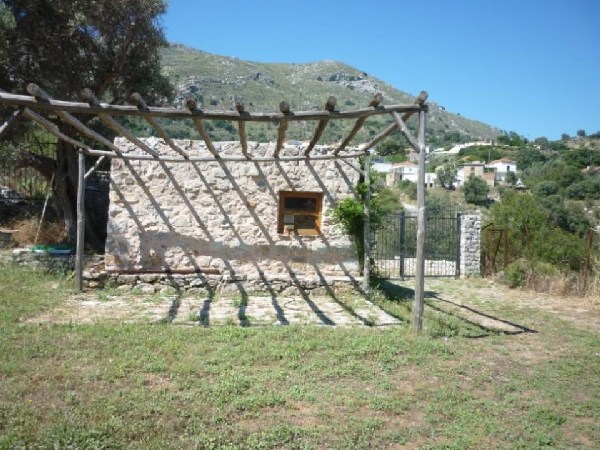 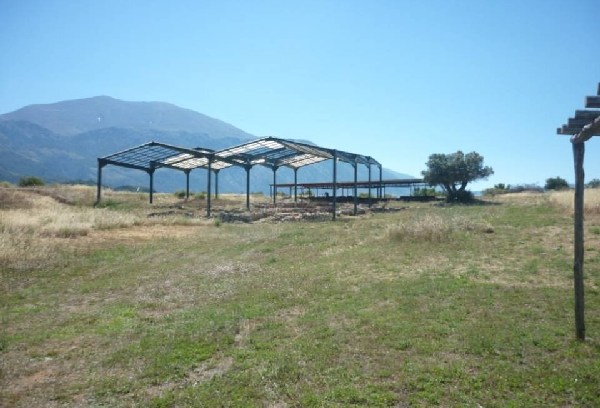 